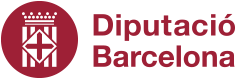 Document núm. 7
Proposta de resolució per al supòsit
de cessament voluntari (oferta pública)
Amb motiu de l’oferta de transmissió de l’autorització de la parada del mercat de venda no sedentària de  núm. _____, de _______ metres lineals, destinada a la venda de __________________________, efectuada pel seu titular per un preu de __________ €, i davant la no concurrència del supòsit previst a l’apartat b) de l’article 15.7 de la Llei 18/2017, d’1 d’agost, de comerç, serveis i fires, aquest ajuntament ha convocat i celebrat una oferta pública per a l’adjudicació de la referida l’autorització, en compliment del que està previst a l’apartat c) del mateix article 15.7 de la Llei 18/2017.
 Opció 1: Diversos sol·licitants concorren a l’oferta

En la mesura que, com a conseqüència de la celebració d’aquesta oferta pública, han concorregut diversos sol·licitants que reuneixen les condicions per a optar a l’autorització oferta en transmissió, s’ha fet un sorteig per a la seva adjudicació, d’acord amb allò disposat al mateix article 15.7 c) de la Llei 18/2017, d’1 d’agost, de comerç, serveis i fires.Amb motiu de la celebració d’aquest sorteig, l’acceptació de l’oferta del senyor / de la senyora  ha estat l’escollida, motiu pel qual aquest departament proposa resoldre la transmissió de l’autorització de la parada en qüestió al seu favor, condicionada en tot cas a les 3 condicions següents:Que l’adjudicatari acrediti documentalment en el termini de ___ dies hàbils el compliment de tots els requisits exigits per l’article  de l’Ordenança del mercat de venda no sedentària de____________).Que el transmetent de l’autorització aporti justificant acreditatiu d’haver-se donat de baixa de l’IAE, o del Cens d’Empresaris, Professionals i Retenidors, segons s’escaigui, com a marxant, en el termini de ___ dies hàbils (a comptar des de la notificació d’aquesta proposta de resolució).Que l’adjudicatari acrediti documentalment el pagament del preu de la tramesa de la transmissió de l’autorització dins del termini de  dies hàbils a comptar des de la data en què l’Ajuntament li notifiqui el correcte compliment de les dues condicions anteriors. Opció 2: Únic sol·licitant concorre a l’oferta

En la mesura que, com a conseqüència de la celebració d’aquesta oferta pública, l’única sol·licitud presentada que reuneix les condicions per optar a l’autorització oferta en transmissió ha estat la del Sr./Sra. , aquest departament proposa resoldre la transmissió de l’autorització de la parada en qüestió al seu favor, condicionada en tot cas a les 3 condicions següents:Que l’adjudicatari acrediti documentalment en el termini de ___ dies hàbils1 el compliment de tots els requisits exigits per l’article 2 de l’Ordenança del mercat de venda no sedentària de____________).Que el transmetent de l’autorització aporti un justificant acreditatiu d’haver-se donat de baixa de l’IAE, o del Cens d’Empresaris, Professionals i Retenidors, segons s’escaigui, com a marxant, en el termini de ___ dies hàbils (a comptar des de la notificació d’aquesta proposta de resolució).Que l’acceptant de l’oferta acrediti documentalment el pagament del preu de la tramesa de la transmissió de l’autorització dins del termini de  dies hàbils a comptar des de la data en què l’Ajuntament li notifiqui el correcte compliment de les dues condicions anteriors.Aquesta proposta de resolució es notificarà tant a l’adjudicatari com al transmetent de l’autorització i se’ls requerirà que aportin la documentació exigida en els terminis referits. En cas que algun dels dos no ho faci, s’emetrà una resolució que desestimi la transmissió de l’autorització. En les mateixes notificacions de la proposta de resolució, tots dos seran advertits d’aquestes circumstàncies.Lloc i data: ____________________________________   Signatura:  _______________________Supòsit en què cal fer una oferta pública i en què el titular de l’autorització cessa l’activitat professional de venda no sedentària en TOTS els mercats.L’Ajuntament ha d’escollir una de les dues opcions, segons s’escaigui.